TANTÁRGYI ADATLAPTantárgyleírásAlapadatokTantárgy neve (magyarul, angolul)  ● Azonosító (tantárgykód)BMEEPA tantárgy jellegeKurzustípusok és óraszámokTanulmányi teljesítményértékelés (minőségi értékelés) típusaKreditszám TantárgyfelelősTantárgyat gondozó oktatási szervezeti egységA tantárgy weblapja A tantárgy oktatásának nyelve A tantárgy tantervi szerepe, ajánlott féléveKözvetlen előkövetelmények Erős előkövetelmény:Gyenge előkövetelmény:Párhuzamos előkövetelmény:Kizáró feltétel (nem vehető fel a tantárgy, ha korábban teljesítette az alábbi tantárgyak vagy tantárgycsoportok bármelyikét):A tantárgyleírás érvényességeJóváhagyta az Építészmérnöki Kar Tanácsa, érvényesség kezdete Célkitűzések és tanulási eredmények Célkitűzések Tanulási eredmények A tantárgy sikeres teljesítésével elsajátítható kompetenciákTudás (KKK 7.1.1. a) „- Ismeri az épületmegvalósítási folyamatokhoz szükséges műszaki, gazdasági és jogi eszközöket, technológiákat, eljárásokat és elvárásokat. - Ismeri a meglévő épületállomány felmérésének, dokumentálásának, karbantartásának és rekonstrukciójának fontosabb elveit és módszereit. - Ismeri a műemlékek védelmének, fenntartásának és rehabilitációjának elveit, eszközeit, szabályait..”)Képesség (KKK 7.1.1. b) „- Képes az építészeti tervezés és az építési folyamatok során keletkező problémák felismerésére, a komplex gondolkodásmódra, a különböző szempontok közti összefüggések, kölcsönhatások átlátására, a szempontok rangsorolására, az ellentmondások feloldására, a különböző lehetőségek közötti körültekintő döntésre. - Képes a tervezési, kivitelezési és üzemeltetési folyamatok során gyűjtött információk rendszerezésére, a törvényszerűségek megfigyelésére és elemzésére, a következtetések levonására, a tapasztalatok alkalmazására.- Képes korábban nem ismert problémák felismerésére, új termékek, szerkezetek, technológiák megismerésére és körültekintő értékelésére, alkalmazására..”)Attitűd (KKK 7.1.1. c))Önállóság és felelősség (KKK 7.1.1. d))Oktatási módszertan Tanulástámogató anyagokSzakirodalomJegyzetek Letölthető anyagok Tantárgy tematikájaElőadások tematikájaBevezetés. Az építéstechnológiák fejlődése. A különleges technológiák szerepe az építőiparban.Különleges alapozási technológiák, alapmegerősítési eljárások. Átmeneti alapozások, alapmegerősítések, 20m-nél mélyebb munkagödrök megtámasztása.A metróépítés különleges technológiái. Alagút és állomásépítések technológiái. Milánói módszer. Különleges résfalak, horgonyzási módszerek.Különleges vasbeton készítési technológiák. Hídépítés, csúszó- és kúszózsaluzatok, födémsüllyesztés.Ökoépítészet – hagyományos és természetes építőanyagok, modern technológiák. Bio-építészet. Passzív épületek, zöldhomlokzatok technológiái.Műemlékek és történeti épületek karbantartása és helyreállítása. Hagyományos technológiák. Hagyományos kovács, kőfaragó, épületasztalos, ács, díszműbádogos, stb. szakmák. Vakolatok és stukkók. Történeti díszítővakolatok és faldíszítések. Stukkó, freskó, sgraffito, technikák. Szárító és helyreállító vakolatok. Folyamatos karbantartási rendszerek.Épületdiagnosztika és anyagvizsgálat a műemlékvédelembenAz épületmonitorozást, épületfenntartást segítő diagnosztikaGyakorlati órák tematikájaa tárgyhoz nem tartozik gyakorlat TantárgyKövetelmények A Tanulmányi teljesítmény ellenőrzése ÉS értékeléseÁltalános szabályok Teljesítményértékelési módszerekTeljesítményértékelések részaránya a minősítésbenÉrdemjegy megállapítás Javítás és pótlás A tantárgy elvégzéséhez szükséges tanulmányi munka Jóváhagyás és érvényességJóváhagyta az Építészmérnöki Kar Tanácsa, érvényesség kezdete 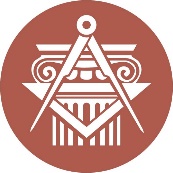 BUDAPESTI MŰSZAKI ÉS GAZDASÁGTUDOMÁNYI EGYETEMÉPÍTÉSZMÉRNÖKI KARkurzustípusheti óraszámjellegelőadás (elmélet)gyakorlatlaboratóriumi gyakorlatneve:beosztása:elérhetősége:tevékenységóra / félévrészvétel a kontakt tanórákonfelkészülés a teljesítményértékelésretanulmány elkészítéseösszesen:∑ 